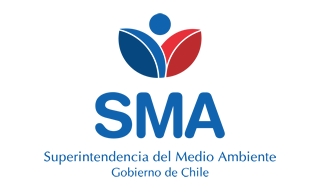 
INFORME DE FISCALIZACIÓN AMBIENTAL
Normas de Emisión
PISCICOLA LLALLALCA 
DFZ-2020-412-XIV-NE


Fecha creación: 22-05-2020

1. RESUMEN
El presente documento da cuenta del informe de examen de la información realizado por la Superintendencia del Medio Ambiente (SMA), al establecimiento industrial “PISCICOLA LLALLALCA”, en el marco de la norma de emisión NE 90/2000 para el reporte del período correspondiente entre MARZO de 2018 y DICIEMBRE de 2018.Entre los principales hallazgos se encuentran:  - No reportar con la frecuencia por parámetro solicitada- Exceder Caudal2. IDENTIFICACIÓN DEL PROYECTO, ACTIVIDAD O FUENTE FISCALIZADA
3. ANTECEDENTES DE LA ACTIVIDAD DE FISCALIZACIÓN
4. ACTIVIDADES DE FISCALIZACIÓN REALIZADAS Y RESULTADOS
	4.1. Identificación de la descarga
	4.2. Resumen de resultados de la información proporcionada
Punto Descarga: EFLUENTE CENTRO 2 RIO FUI* En color los hallazgos detectados.
Punto Descarga: EFLUENTE CENTRO 1 RIO FUI* En color los hallazgos detectados.
5. CONCLUSIONES
6. ANEXOS
RolNombreFirmaAprobadorPATRICIO WALKER HUYGHE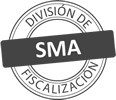 ElaboradorVERONICA ALEJANDRA GONZALEZ DELFINTitular de la actividad, proyecto o fuente fiscalizada:
PISCICOLA ENTRE RIOS LIMITADA
Titular de la actividad, proyecto o fuente fiscalizada:
PISCICOLA ENTRE RIOS LIMITADA
RUT o RUN:
96594200-9
RUT o RUN:
96594200-9
Identificación de la actividad, proyecto o fuente fiscalizada:
PISCICOLA LLALLALCA 
Identificación de la actividad, proyecto o fuente fiscalizada:
PISCICOLA LLALLALCA 
Identificación de la actividad, proyecto o fuente fiscalizada:
PISCICOLA LLALLALCA 
Identificación de la actividad, proyecto o fuente fiscalizada:
PISCICOLA LLALLALCA 
Dirección:
PANGUIPULLI, REGIÓN DE LOS RÍOS
Región:
REGIÓN DE LOS RÍOS
Provincia:
VALDIVIA
Comuna:
PANGUIPULLI
Motivo de la Actividad de Fiscalización:Actividad Programada de Seguimiento Ambiental de Normas de Emisión referentes a la descarga de Residuos Líquidos para el período comprendido entre MARZO de 2018 y DICIEMBRE de 2018Materia Específica Objeto de la Fiscalización:Analizar los resultados analíticos de la calidad de los Residuos Líquidos descargados por la actividad industrial individualizada anteriormente, según la siguiente Resolución de Monitoreo (RPM): 
- SISS N° 661/2007Instrumentos de Gestión Ambiental que Regulan la Actividad Fiscalizada:La Norma de Emisión que regula la actividad es: 
- 90/2000 ESTABLECE NORMA DE EMISION PARA LA REGULACION DE CONTAMINANTES ASOCIADOS A LAS DESCARGAS DE RESIDUOS LIQUIDOS A AGUAS MARINAS Y CONTINENTALES SUPERFICIALESPunto DescargaNormaTabla cumplimientoMes control Tabla CompletaCuerpo receptorN° RPMFecha emisión RPMEFLUENTE CENTRO 1 RIO FUINE 90/2000Tabla 1FEBRERORIO FUI66128-02-2007EFLUENTE CENTRO 2 RIO FUINE 90/2000Tabla 1FEBRERORIO FUI66128-02-2007Período evaluadoN° de hechos constatadosN° de hechos constatadosN° de hechos constatadosN° de hechos constatadosN° de hechos constatadosN° de hechos constatadosN° de hechos constatadosN° de hechos constatadosN° de hechos constatadosN° de hechos constatadosPeríodo evaluado1-23456789Período evaluadoInforma AutoControlEfectúa DescargaReporta en plazoEntrega parámetros solicitadosEntrega con frecuencia solicitadaCaudal se encuentra bajo ResoluciónParámetros se encuentran bajo normaPresenta RemuestraEntrega Parámetro RemuestraInconsistenciaMar-2018SISISISINONOSINO APLICANO APLICANO APLICAAbr-2018SISISISINONOSINO APLICANO APLICANO APLICAMay-2018SISISISINONOSINO APLICANO APLICANO APLICAJun-2018SISISISINONOSINO APLICANO APLICANO APLICAJul-2018SISINOSINONOSINO APLICANO APLICANO APLICAAgo-2018SISISISINONOSINO APLICANO APLICANO APLICASep-2018SISISISINONOSINO APLICANO APLICANO APLICAOct-2018SISISISINONOSINO APLICANO APLICANO APLICANov-2018SISISISINONOSINO APLICANO APLICANO APLICADic-2018SISISISINONOSINO APLICANO APLICANO APLICAPeríodo evaluadoN° de hechos constatadosN° de hechos constatadosN° de hechos constatadosN° de hechos constatadosN° de hechos constatadosN° de hechos constatadosN° de hechos constatadosN° de hechos constatadosN° de hechos constatadosN° de hechos constatadosPeríodo evaluado1-23456789Período evaluadoInforma AutoControlEfectúa DescargaReporta en plazoEntrega parámetros solicitadosEntrega con frecuencia solicitadaCaudal se encuentra bajo ResoluciónParámetros se encuentran bajo normaPresenta RemuestraEntrega Parámetro RemuestraInconsistenciaMar-2018SISISISINONOSINO APLICANO APLICANO APLICAAbr-2018SISISISINONOSINO APLICANO APLICANO APLICAMay-2018SISISISINONOSINO APLICANO APLICANO APLICAJun-2018SISISISINONOSINO APLICANO APLICANO APLICAJul-2018SISINOSINONOSINO APLICANO APLICANO APLICAAgo-2018SISISISINONOSINO APLICANO APLICANO APLICASep-2018SISISISINONOSINO APLICANO APLICANO APLICAOct-2018SISISISINONOSINO APLICANO APLICANO APLICANov-2018SISISISINONOSINO APLICANO APLICANO APLICADic-2018SISISISINONOSINO APLICANO APLICANO APLICAN° de Hecho ConstatadoExigencia AsociadaDescripción del Hallazgo4Reportar con la frecuencia por parámetro solicitadaEl titular no informa en su autocontrol la totalidad de las muestras solicitadas para los parámetros indicados en su programa de monitoreo, correspondiente al período: 

- EFLUENTE CENTRO 1 RIO FUI en el período 03-2018
- EFLUENTE CENTRO 1 RIO FUI en el período 04-2018
- EFLUENTE CENTRO 1 RIO FUI en el período 05-2018
- EFLUENTE CENTRO 1 RIO FUI en el período 06-2018
- EFLUENTE CENTRO 1 RIO FUI en el período 07-2018
- EFLUENTE CENTRO 1 RIO FUI en el período 08-2018
- EFLUENTE CENTRO 1 RIO FUI en el período 09-2018
- EFLUENTE CENTRO 1 RIO FUI en el período 10-2018
- EFLUENTE CENTRO 1 RIO FUI en el período 11-2018
- EFLUENTE CENTRO 1 RIO FUI en el período 12-2018
- EFLUENTE CENTRO 2 RIO FUI en el período 03-2018
- EFLUENTE CENTRO 2 RIO FUI en el período 04-2018
- EFLUENTE CENTRO 2 RIO FUI en el período 05-2018
- EFLUENTE CENTRO 2 RIO FUI en el período 06-2018
- EFLUENTE CENTRO 2 RIO FUI en el período 07-2018
- EFLUENTE CENTRO 2 RIO FUI en el período 08-2018
- EFLUENTE CENTRO 2 RIO FUI en el período 09-2018
- EFLUENTE CENTRO 2 RIO FUI en el período 10-2018
- EFLUENTE CENTRO 2 RIO FUI en el período 11-2018
- EFLUENTE CENTRO 2 RIO FUI en el período 12-20185Exceder CaudalSe verificó excedencia en el volumen de descarga límite indicado en el programa de monitoreo, correspondiente al período: 
- EFLUENTE CENTRO 1 RIO FUI en el período 03-2018
- EFLUENTE CENTRO 1 RIO FUI en el período 04-2018
- EFLUENTE CENTRO 1 RIO FUI en el período 05-2018
- EFLUENTE CENTRO 1 RIO FUI en el período 06-2018
- EFLUENTE CENTRO 1 RIO FUI en el período 07-2018
- EFLUENTE CENTRO 1 RIO FUI en el período 08-2018
- EFLUENTE CENTRO 1 RIO FUI en el período 09-2018
- EFLUENTE CENTRO 1 RIO FUI en el período 10-2018
- EFLUENTE CENTRO 1 RIO FUI en el período 11-2018
- EFLUENTE CENTRO 1 RIO FUI en el período 12-2018
- EFLUENTE CENTRO 2 RIO FUI en el período 03-2018
- EFLUENTE CENTRO 2 RIO FUI en el período 04-2018
- EFLUENTE CENTRO 2 RIO FUI en el período 05-2018
- EFLUENTE CENTRO 2 RIO FUI en el período 06-2018
- EFLUENTE CENTRO 2 RIO FUI en el período 07-2018
- EFLUENTE CENTRO 2 RIO FUI en el período 08-2018
- EFLUENTE CENTRO 2 RIO FUI en el período 09-2018
- EFLUENTE CENTRO 2 RIO FUI en el período 10-2018
- EFLUENTE CENTRO 2 RIO FUI en el período 11-2018
- EFLUENTE CENTRO 2 RIO FUI en el período 12-2018N° AnexoNombre AnexoNombre archivo1Anexo Informe de Fiscalización - Informes de EnsayoAnexo Informes de Ensayo PISCICOLA LLALLALCA.zip2Anexo Informe de Fiscalización - Comprobante de EnvíoAnexo Comprobante de Envío PISCICOLA LLALLALCA.zip3Anexo Informe de FiscalizaciónAnexo Datos Crudos PISCICOLA LLALLALCA.xlsx